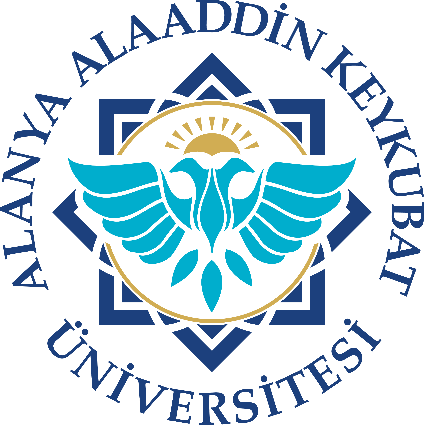 ALANYA ALAADİN KEYKUBAT ÜNİVERSİTESİTIP FAKÜLTESİ 2022 YILIBİRİM FAALİYET RAPORUOcak 2023BİRİM YÖNETİCİSİNİN SUNUŞUBilimsel düşünce felsefesini kavramış hekimliği bir yaşam biçimi olarak algılayan, bilgiye ulaşma yollarını bilen ve kullanan, mesleğini seven, kültürlü, ülkenin sağlık sorunlarına duyarlı, hümanist ve etik değerlere sahip hekimler yetiştiren, Alanya Alaaddin Keykubat Üniversitesi Tıp Fakültesinin misyonu “Eğitim ve araştırma öncelikli sağlık hizmetine önem veren ve uluslararası iş birliğine açık bir kurum olarak, güncel bilgi ve beceriye sahip, analitik düşünen, bilgiyi yorumlayan, araştırmacı, kendini yenileyebilen, iyi iletişim kurabilen ve insani değerlere sahip hekimler yetiştirmektir. Yetiştirdiği hekimlere temel değerler olarak bilimsellik, kurumsallık, yenilikçilik, kalite ve etik değerleri kazandırmayı amaçlamaktadır. Alanya Alaaddin Keykubat Üniversitesi Tıp Fakültesinin temel hedefleri eğitim ve öğretimin kalitesini arttırmak, araştırmaya yönelik alt yapıyı güçlendirerek evrensel bilime katkı sağlayacak bilgiyi üretmek ve hasta hizmetinde bölge ülkelerini de içine alan bir yelpazede kaliteli hizmet sunmaktır. Misyonuna uygun biçimde elde edilecek çıktılarla “tüm dünyada öğrenciler ve araştırmacılar tarafından tercih edilen lider bir eğitim ve araştırma kurumu olmak” hedefine ulaşmaya çalışmaktadır. Alanya Alaaddin Keykubat Üniversitesi Tıp Fakültesi olarak özellikle eğitimi güçlendirmek, kurumsallık kazandırmak, kurum kimliğini ve kültürünü bilimler arasındaki iş birliğini arttıracak şekilde geliştirmek ve tüm paydaşlarımızla ilişkilerimizi güçlendirmek temel hedeflerimizdendir. Daha güçlü bir Fakülte olmak umudu ve azmiyle yoğun bir emek harcayan, özverili çalışan tüm akademik ve idari personele teşekkür ederim.                                                                           Prof. Dr. Arife USLU GÖKCEOĞLU                                                                                                       Dekan V.İÇİNDEKİLERI- GENEL BİLGİLER	………. Fakültesi/MYO/Enstitüsü ……….. tarih ve ………..sayılı Resmi Gazetede yayımlanarak yürürlüğe giren ………….sayılı kanunla Alanya Alaaddin Keykubat Üniversitesi Rektörlüğüne bağlanmıştır. Fakülte/MYO/Enstitü bünyesinde ………bölüm ………….program bulunmaktadır. 2018-2022 eğitim-öğretim döneminde ………… sayıda öğrenci öğrenim görmekte olup gelecek yıllardaki eğitim-öğretim dönemlerinde ………… program/bölümlerin açılması ve …………………öğrenci alınması planlanmaktadır. (Genel Bilgilere ilişkin belirtilmek istenen diğer hususlara da yer verilebilir)A. MİSYON VE VİZYONMisyonumuz;Tıp eğitimi ve araştırma alanında donanımlı bilim insanları ve hekimleri yetiştirmek, aynı zamanda sağlık hizmeti sunumunda beklentileri en üst seviyede karşılayarak geliştirdiği değerlerle saygı uyandıran, mensubu olmaktan gurur duyulan, bölgemizde ve ülkemizde lider bir tıp fakültesi olmak.Vizyonumuz;Bölgede sağlık standartlarını yükselten, doğru ve yerinde teşhis koyabilen, netice alıcı tedavi yapabilen, koruyucu hekimliği ve toplum sağlığını ön planda tutan, ahlâkî değerlere sahip, iletişim, bilgiye ulaşma ve kullanma becerisi yüksek, insan ve hasta haklarına saygılı, hasta merkezli hizmet anlayışına sahip hekimler yetiştirmektir.Öğrencilerine yüksek seviyede eğitim vererek, tıp dünyasındaki her türlü yenilik ve gelişmeleri gözden kaçırmayan, dinamik yapısı ile kendini dâimâ yenileyen, içinde yaşadığımız toplumun sağlık problemlerine ciddiyet ve titizlikle yaklaşıp çareler üreten, topluma kaliteli sağlık hizmeti sunabilen, nitelikli araştırma ve yayınlar yapabilen, her türlü sosyal-kültürel imkânları ile öğrenciler tarafından öncelikli olarak tercih edilen bir tıp fakültesi olmaktır.B. YETKİ, GÖREV VE SORUMLULUKLAR(2547 sayılı Yükseköğretim Kanunun 12. maddesi uyarınca;-Çağdaş uygarlık ve eğitim-öğretim esaslarına dayanan bir düzen içinde, toplumun ihtiyaçları ve kalkınma planları ilke ve hedeflerine uygun ve ortaöğretime dayalı çeşitli düzeylerde eğitim-öğretim, bilimsel araştırma, yayım ve danışmalık yapmak,-Kendi ihtisas gücü ve maddi kaynaklarını rasyonel, verimli ve ekonomik şekilde kullanarak, Milli Eğitim politikası ve kalkınma planları ilke ve hedefleri ile Yükseköğretim Kurulu tarafından yapılan plan ve programlar doğrultusunda ülkenin ihtiyacı olan dallarda ve sayıda insan gücü yetiştirmek,-Türk toplumunun yaşam düzeyini yükseltici ve kamuoyunu aydınlatıcı bilimsel yayınları bilimsel makale, bilimsel toplantılarda sunum ve medya yolu ile yaymak,-Örgün, yaygın, sürekli ve açık eğitim yoluyla toplumun özellikle sanayileşme ve tarımda modernleşme alanlarında eğitilmesini sağlamak,-Ülkenin bilimsel, kültürel, sosyal ve ekonomik yönlerden ilerlemesini ve gelişmesini ilgilendiren sorunlarını diğer kuruluşlarla iş birliği yaparak, kamu kuruluşlarına önerilerde bulunmak suretiyle öğretim ve araştırma konusu yapmak, sonuçlarını toplumun yararına sunmak ve kamu kuruluşlarınca istenecek inceleme ve araştırmaları sonuçlandırarak düşüncelerini ve önerilerini bildirmek,-	Eğitim-öğretim ve seferberliği içinde örgün, yaygın, sürekli ve açık eğitim hizmetini üstlenen kurumlara katkıda bulunacak önlemleri almak,-Yörelerindeki tarım ve sanayinin gelişmesine ve ihtiyaçlarına uygun meslek elemanlarının yetişmesine ve bilgilerinin gelişmesine katkıda bulunmak,-Turizm, sanayi, tarım ve sağlık hizmetleri ile diğer hizmetlerde modernleşmeyi üretimde artışı sağlayacak çalışma ve programlar yapmak, uygulamak ve yapılanlara katılmak onunla ilgili kurumlarla iş birliği yapmak ve çevre sorunlarına çözüm getirici önerilerde bulunmak,-Eğitim teknolojisini üretmek, geliştirmek, kullanmak ve yaygınlaştırmak,-Yükseköğretimin uygulamalı yapılanmasına ait eğitim öğretim esaslarını geliştirmek.-Döner Sermaye İşletmeleri kurmak, verimli çalıştırmak ve bu faaliyetlerin geliştirilmesine ilişkin gerekli düzenlemeleri yapmaktır.C. BİRİME İLİŞKİN BİLGİLER1. Fiziksel Yapı(Birimin kullanımında olan hizmet binası, taşıt aracı, iş makineleri, telefon, faks, bilgisayar, yazıcı vb. varlıklara ilişkin faaliyet dönemi bilgilerine ve fiziki kaynakların elde edilmesi ve kullanımı hususunda izlenen politikalara yer verilir. Fiziki kaynaklara ilişkin bilgiler tablolaştırılarak rapora eklenir.)Eğitim AlanlarıHizmet AlanlarıAkademik Personel Hizmet Alanlarıİdari Personel Hizmet AlanlarıLaboratuvar, Ambar, Arşiv ve Atölyeler2. Teşkilat ve Örgüt Yapısı(Birim teşkilat şeması oluşturulacak ve örgütsel yapı hakkında bilgi verilecektir.)Örgüt YapısıAlanya Tıp Fakültesi Millî Eğitim Bakanlığının 6/2/2014 tarihli ve 542880 sayılı yazısı ile, 28/3/1983 tarihli ve 2809 sayılı Kanunun ek 30 uncu maddesine göre, Bakanlar Kurulu’nca 17/2/2014 tarihinde kararlaştırılmış olup, 27.02.2014 tarih ve 28926 sayılı Resmi Gazetede yayımlanan Bakanlar Kurulu kararı ile Akdeniz Üniversitesi bünyesinde kurulmuştur. Akdeniz Üniversitesi Rektörlüğüne Bağlı olan Alanya Tıp Fakültesi, 23/04/2015 tarihli ve 29335 sayılı Resmi Gazetede Yükseköğretim Kurumları Teşkilatı Kanunu ile bazı Kanun ve Kanun Hükmünde Kararnamelerde Değişiklik Yapılmasına Dair Kanunun 3. maddesine bağlı olarak kurulan Alanya Alaaddin Keykubat Üniversitesine bağlanmıştır.3. Bilgi ve Teknoloji KaynaklarıTeknolojik KaynaklarDiğer Bilgi ve Teknoloji Kaynakları4. İnsan KaynaklarıAkademik PersonelNot: Personel Daire Başkanlığı genel olarak dolduracaktır. Diğer Birimler sadece dolu kadrolarını belirteceklerdir.Akademik Personelin Birimlere Göre DağılımıNot: Personel Daire Başkanlığı genel olarak dolduracaktır. Diğer birimler sadece kendileriyle ilgili alanını doldurup diğer alanlar birim raporundan silinecektir.Akademik Personelin Yaşa Göre Dağılımı*((Kişi Sayısı / Toplam Kişi Sayısı) x 100): Belirtilen yaş aralığındaki kişi sayısı toplam kişi sayısına bölünüp 100 ile çarpılması ile elde edilen sonuç yazılmalıdır.Not: Personel Daire Başkanlığınca genel olarak dolduracaktır. Diğer birimler sadece kendileriyle ilgili alanını dolduracaktır.Akademik Personelin Hizmet Sürelerine Göre Dağılımı*((Kişi Sayısı / Toplam Kişi Sayısı) x 100): Belirtilen hizmet süreleri aralığındaki kişi sayısı toplam kişi sayısına bölünüp 100 ile çarpılması ile elde edilen sonuç yazılmalıdır.Not: Personel Daire Başkanlığınca genel olarak dolduracaktır. Diğer birimler sadece kendileriyle ilgili alanını dolduracaktır.2022 Yılında Ataması Yapılan Akademik Personel BilgileriNot: Personel Daire Başkanlığınca genel olarak dolduracaktır. Diğer birimler sadece kendileriyle ilgili alanını dolduracaktır.2022 Yılında Ayrılan Akademik PersonelNot: Personel Daire Başkanlığı genel olarak dolduracaktır. Diğer birimler sadece kendileriyle ilgili alanını dolduracaktır.Yabancı Uyruklu Akademik Personel BilgileriNot: Personel Daire Başkanlığı genel olarak dolduracaktır. Diğer birimler sadece kendileriyle ilgili alanını dolduracaktır.İdari Personelİdari Personelin Birimlere Göre DağılımıD: Dolu  B: BoşNaklen Atanan İdari Personel BilgileriNot: Personel Daire Başkanlığı genel olarak dolduracaktır. Diğer birimler kendi bilgilerini gireceklerdir.  Ayrılan İdari Personel BilgileriNot: Personel Daire Başkanlığı genel olarak dolduracaktır. Diğer birimler kendi bilgilerini gireceklerdir.  İdari Personelin Eğitim DurumuNot: Personel Daire Başkanlığı genel olarak dolduracaktır. Diğer birimler kendi bilgilerini gireceklerdir.  İdari Personelin Hizmet SüreleriNot: Personel Daire Başkanlığı genel olarak dolduracaktır. Diğer birimler kendi bilgilerini gireceklerdir.  İdari Personelin Yaş İtibariyle DağılımıNot: Personel Daire Başkanlığı genel olarak dolduracaktır. Diğer birimler kendi bilgilerini gireceklerdir. (Birimin faaliyet dönemi sonunda mevcut insan kaynakları, istihdam şekli, hizmet sınıfları, kadro unvanlarına ilişkin yukarıda yer verilmeyen bilgilere ayrıca yer verilebilir.)Sözleşmeli Personel     Not: Personel Daire Başkanlığı tarafından genel olarak doldurulacaktır. Diğer birimler kendi bilgilerini gireceklerdir.  İşçiler5. Sunulan Hizmetler   EĞİTİM HİZMETLERİEğitim AlanlarıEğitim ProgramlarıÇift Ana Dal ve Yan Dal İzni Veren Program Bilgileri   ÖĞRENCİ SAYILARI2022-2023 Eğitim Öğretim Dönemi Öğrenci SayılarıÖğrenci DağılımlarıYabancı Uyruklu Öğrenci BilgileriÜniversitemize Gelen Öğrenciler2018-2023 Yılları Arası YKS Kontenjanlarına Yerleşen Öğrenci SayılarıYKS Programlar Bazında Kontenjan ve Yerleşen Öğrenci SayılarıÜniversitemizden Ayrılan ÖğrencilerMezun Olan Öğrenci BilgileriDeğişim Programları Kapsamında Yapılan HizmetlerErasmus Programına Katılan Öğrenci BilgileriKÜLTÜR, SANAT VE SPOR ALANINDAKİ HİZMET VE ÜRÜNLEREngelsiz Üniversite HizmetleriEngelli Öğrenci Bilgileri   Öğrenci Toplulukları6. Yönetim ve İç Kontrol Sistemi İç Kontrol ile ilgili bilgilerin yanında birimin atama, satın alma, ihale gibi karar alma süreçleri, yetki ve sorumluluk yapısı, mali yönetim, harcama öncesi kontrol sistemine ilişkin tespit ve değerlendirmeler yer alır.D. DİĞER HUSUSLAR“Genel Bilgiler” başlığı altında idareye ilişkin belirtilmek istenen diğer hususlara burada yer veriniz.II- AMAÇ VE HEDEFLERBu bölümde idarenin stratejik amaç ve hedeflerine faaliyet yılı önceliklerine ve izlenen temel ilke ve politikalarına yer verilir.A. BİRİMİN AMAÇ VE HEDEFLERİEğitim-öğretim faaliyetleri için geliştirilen hedefler;Mesleğinde gerekli bilgi ve beceriye sahip yetkin hekimler yetiştirmek.Mesleki ve insani değerlere sahip özellikler kazandırmak.Hizmet sunduğu toplumla iyi iletişim kuran hekimler yetiştirmek.Etik kuralları içselleştirmiş, çalışanlarıyla sinerji oluşturabilen hekimler yetiştirmek.Kendilerini yenileyebilen hekimler yetiştirmek.Analiz ve sentez yeteneğine sahip hekimler yetiştirmek.Bilimsel düşünce sistematiğine sahip hekimler yetiştirmek.Ulusal ve uluslararası sınavlara hazırlıklı öğrenciler yetiştirmek.Öğrenim teknolojilerini kullanabilen ve bunları kendi mesleki yaşamında uygulayan hekimler yetiştirmek.Sağlık hizmetlerinin niteliğini arttırmak için ihtiyaç duyulan laboratuvarlar ve diğer birimlerin 2021 yılı sonuna kadar açılmasıÜniversitemizin sağlık turizminde ulusal ve uluslararası cazibe merkezi haline getirilmesi2021 yılı sonuna kadar geleneksel ve tamamlayıcı tıp merkezinin açılmasıSöz konusu hedeflere ulaşmak için geliştirilen stratejiler;Sağlık yazılımlarının geliştirilmesi ve uygulanmasıYurt içi ve yurt dışı kuruluşlarla iş birliği anlaşmaları yapılmasıSağlık hizmetlerinde akreditasyon (ISQua) çalışmalarının tamamlanmasıGerekli eğitimlerin alınmasıAltyapının oluşturulmasıB. TEMEL POLİTİKALAR VE ÖNCELİKLER Sürdürülebilir iyileşme ve sürekli gelişimi kurum kültürümüzün en önemli unsuru haline getirmek.Yasal şart ve mevzuatlara uyum ve etik değerlerle yönetimi daima benimsemek.Bilime katkı sağlama ve uluslararası yayın üretmede performansı yüksek bir fakülte olmak.Tüm ilgili taraflara (çalışanlar, öğrenciler, tedarikçiler, ziyaretçiler, sivil toplum kurumları ve diğer sağlık kuruluşları) değer veren, ihtiyaç ve beklentilerinigözeten, insan odaklı ve iletişim kültürü ile fark yaratmak.Mezunlarının ve çalışanlarının sadece mesleki becerileri değil tutum ve davranışlarında da camiada örnek alınacağı bir kurum kültürü yaratmak.Toplumun sağlık sorunlarına duyarlı ve önleyici sağlık (koruyucu hekimlik) için hizmet eden bir bakış açısıyla çalışmak.Sadece tıp bilimi değil diğer bilimlerden, sanat ve kültürden istifa eden multidisipliner vesınırları zorlayan, yaratıcı hekimler yetiştirmek.III- FAALİYETLERE İLİŞKİN BİLGİ VE DEĞERLENDİRMELER1- Bütçe Uygulama SonuçlarıKullanılan kaynaklara, Bütçe hedef ve gerçekleşmeleri ile meydana gelen sapmaların nedenlerine, Varlık ve yükümlülükler ile yardım yapılan birlik, kurum ve kuruluşların faaliyetlerine ilişkin bilgilere, Temel mali tablolara ve bu tablolara ilişkin açıklamalara yer verilir. Ayrıca, iç ve dış mali denetim sonuçları hakkındaki özet bilgiler de bu başlık altında yer alır. 2- Temel Mali Tablolara İlişkin AçıklamalarBirim iç ve dış mali denetim (yapıldı ise) raporlarında yer alan tespit ve değerlendirmeler ile bunlara karşı alınan veya alınacak önlemler ve yapılacak işlemlere bu başlık altında yer verilir.3- 2022 Yılında Gerçekleştirilen İhaleler veya Doğrudan Temin Yoluyla Yapılan Satın AlmalarB. PERFORMANS BİLGİLERİ1. Bilimsel ve Sanatsal FaaliyetlerSosyal ve Sanatsal Faaliyet BilgileriBilimsel Faaliyet BilgileriNot: Tüm akademik birimler tarafından doldurulacaktır. Birimini ilgilendirmeyen tablolar silinecektir.Proje BilgileriNot: Tüm akademik birimler ve BAP Koordinatörlüğü tarafından doldurulacaktır. Diğer Faaliyet BilgileriNot: Tüm birimler tarafından doldurulacaktır2.Bilgi ve Teknoloji Alanındaki FaaliyetlerAraştırma Laboratuvar Hizmetleri 3. Yayın FaaliyetleriIV- KURUMSAL KABİLİYET VE KAPASİTENİN DEĞERLENDİRİLMESİA. ÜSTÜNLÜKLER Dersliklerin fakülte binası içinde olmasıPratik ve beceri eğitimlerinin yapılıyor olmasıÖğrenci öğretim üyesi ilişkisinin iyi olmasıFakülte binasının bakımının yapılmış olmasıAkademik personelin genel itibariyle genç ve dinamik olması.B. ZAYIFLIKLAR---C. DEĞERLENDIRMEÖğretim üyelerinin kendini yenileyememesi/yenileme ihtiyacı hissetmemesiÖğrencilerin sınav kaygılarıÖğrencilerin rol model alabilecekleri öğretim üyeleri ile bir araya gelememesiÖğrencilerin iletişim becerilerinin düşük olmasıEkip çalışmasını destekleyecek eğitim yöntemlerinin kullanılmamasıBAP dışı kaynak kullanımının az olmasıÖğretim üyelerinin kurum kültürünü yeterince benimseyememeleri.Öğretim üyesi eksikliği.Fiziki mekan yetersizliğiLaboratuvar eksikliğiV- ÖNERİ VE TEDBİRLERÖğretim üyesi eksikliğinin giderilmesi.Sınıf ve akademik personel oda ihtiyacının karşılanması.Deney Hayvanları Merkezi ile Merkezi Araştırma ve Uygulama Laboratuvarlarının yapılması.Ek BilgilerAşağıdaki tabloda yer alacak veriler idare faaliyet raporunun çeşitli bölümlerinde kullanılacaktır. Bu verilerin, veri girişi yapan birimlerin birim faaliyet raporlarında yer alması zorunlu değildir.NOT: TASLAKTAKİ BAŞLIKLAR ALTINDA BELİRTİLMESİ ÖNGÖRÜLEN KONULAR VEYA BAŞLIKLAR DIŞINDA BELİRTİLMEK İSTENEN BİLGİLER AYRICA EKLENEBİLİR.EKLERİÇ KONTROL GÜVENCE BEYANIHarcama yetkilisi olarak görev ve yetkilerim çerçevesinde;Harcama birimimizce gerçekleştirilen iş ve işlemlerin idarenin amaç ve hedeflerine, iyi malî yönetim ilkelerine, kontrol düzenlemelerine ve mevzuata uygun bir şekilde gerçekleştirildiğini, birimimize bütçe ile tahsis edilmiş kaynakların planlanmış amaçlar doğrultusunda etkili, ekonomik ve verimli bir şekilde kullanıldığını, birimimizde iç kontrol sisteminin yeterli ve makul güvenceyi sağladığını bildiririm.Bu güvence, harcama yetkilisi olarak sahip olduğum bilgi ve değerlendirmeler, yönetim bilgi sistemleri, iç kontrol sistemi değerlendirme raporları, izleme ve değerlendirme raporları ile denetim raporlarına dayanmaktadır.Bu raporda yer alan bilgilerin güvenilir, tam ve doğru olduğunu beyan ederim (Tıp Fakültesi-24.01.2023)                                                                             Prof. Dr. Arife USLU GÖKCEOĞLU                                                                                                       Dekan V. VEKÂLET TARİHLERİ***Harcama Yetkililiğine vekâlet halinde vekâlet tarihleri yukarıdaki şekilde belirtilmek suretiyle tüm vekiller için ayrı ayrı düzenlenerek imza edilecektir.Eğitim AlanıAmfiSınıfAtölyeLaboratuvarlarLaboratuvarlarLaboratuvarlarToplamEğitim AlanıAmfiSınıfAtölyeBilgisayarAraştırmaDiğerToplamKapasite 0-5022Kapasite 51-7555Kapasite 76-100522Kapasite 101-150111Kapasite 151-250Kapasite 251+TOPLAM332510Sayısı (Adet)Alanı (m²)Kullanan Kişi SayısıÇalışma Odası2882ToplamSayısı (Adet)Alanı (m²)Kullanan Kişi SayısıServis141Çalışma Odası2324Toplam3365Kullanım ŞekliAdediAlanı (m²)Laboratuvar Alanları5410Ambar Alanları135Arşiv Alanları140Atölyeler TOPLAM7485Eğitim Amaçlıİdari AmaçlıAraştırma AmaçlıTOPLAMMasa üstü bilgisayar sayısı (Masaüstü, AllinOne Tümleşik, İnce Client İşlemci)2310538Taşınabilir bilgisayar sayısı (Laptop, Notebook, Ultrabook, Tablet vb.)83139Cinsi/Ürünİdari Amaçlı(Adet)Eğitim Amaçlı(Adet)Araştırma Amaçlı(Adet)TOPLAMYazıcı104050Tarayıcı213Fotokopi Makinesi213Faks11Barkot Okuyucu011Projeksiyon99Mikroskoplar70373Laboratuvar Cihazları70777Fotoğraf MakinesiKamera (Güvenlik Dahil)15217Televizyonlar347YazılımSlayt MakinesiBaskı MakinesiMüzik SetiKlima11      2Evrak İmha Makinesi11      2DiğerTOPLAM2021 Yılı2021 Yılı2022 Yılı2022 YılıArtış/AzalışOranı(%)DoluBoşDoluBoşArtış/AzalışOranı(%)ProfesörDoçentDr. Öğr. ÜyesiAraştırma GörevlisiÖğretim GörevlisiTOPLAMBölüm/Birim
AdıProfesörDoçentDr. Öğr. ÜyesiAraştırma GörevlisiÖğretim GörevlisiToplamRektörlükLisansüstü Eğitim Enstitüsüİktisadi, İdari ve Sosyal Bilimler FakültesiRafet Kayış Mühendislik FakültesiTurizm FakültesiDiş Hekimliği FakültesiSpor Bilimleri FakültesiSağlık Bilimleri FakültesiTıp FakültesiEğitim FakültesiSanat, Tasarım ve Mimarlık FakültesiGazipaşa Havacılık ve Uzay Bilimleri FakültesiYabancı Diller YüksekokuluALTSO MYOALTSO Turizm MYOSağlık Hizmetleri MYOGazipaşa MRB MYOAkseki MYOToplamKişi Sayısı Kişi Sayısı Kişi Sayısı Yüzde(%)*KadınErkekToplamYüzde(%)*21-25 Yaş26-30 Yaş31-35 Yaş36-40 Yaş41-50 Yaş51-ÜzeriTOPLAMKişi Sayısı Kişi Sayısı Kişi Sayısı Yüzde(%)*KadınErkekToplamYüzde(%)*0-3 Yıl4-6 Yıl7-10 Yıl11-15 Yıl16-20 Yıl21- ÜzeriTOPLAMUnvanGelen Kişi SayısıProfesörDoçentDoktor Öğretim ÜyesiAraştırma Görevlisi Öğretim GörevlisiTOPLAMProfesörDoçentDr. Öğr. ÜyesiAraştırmaGörevlisiÖğretimGörevlisiToplamİsteğe Bağlı EmeklilikYaş Haddinden EmeklilikMalulen EmeklilikNaklen AyrılmaİstifaVefatDiğer SebeplerTOPLAMGeldiği ÜlkeGeldiği BölümUnvanKişi SayısıKişi SayısıToplamGeldiği ÜlkeGeldiği BölümUnvanKadınErkekToplamTOPLAMTOPLAMTOPLAMİDARİ PERSONEL
(Kadroların Doluluk Oranına Göre)DoluBoşToplamGenel İdari Hizmetler55Sağlık Hizmetleri SınıfıTeknik Hizmetler Sınıfı11Eğitim ve Öğretim Hizmetleri SınıfıAvukatlık Hizmetleri SınıfıDin Hizmetleri SınıfıYardımcı Hizmetler Sınıfı11Toplam77BİRİMLERGenel İdari
HizmetlerGenel İdari
HizmetlerTeknik
HizmetlerTeknik
HizmetlerSağlık
HizmetleriSağlık
HizmetleriAvukatlık
HizmetleriAvukatlık
HizmetleriDin
HizmetleriDin
HizmetleriYardımcı
HizmetlerYardımcı
HizmetlerToplamToplamToplamBİRİMLERDBDBDBDBDBDBDBTıp Fakültesi511TOPLAM511UnvanGelen Kişi SayısıToplamUnvanAyrılma NedeniSayıMemurİstifa1Toplam1OkulİlköğretimLiseÖn LisansLisansY.L. ve Dokt.Kişi SayısıYüzde (%)Yıl1 – 34 – 67 – 1011 – 1516 – 2021 - ÜzeriKişi SayısıYüzde (%)Yaş21-25 26-30 31-35 36-40 41-50 51- ÜzeriKişi SayısıYüzde (%)BirimiSözleşme ŞekliPersonel Sayısı(Örnek: Kısmı Zamanlı Sözleşmeli, 657 4/B gibi)Toplamİşçiler (Çalıştıkları Pozisyonlara Göre)TemizlikGüvenlikBüroDiğer375 Sayılı KHK ile Kadroya Alınan İşçi Sayısı112657 4/D İşçi SayısıDiğerToplam112Kapasitesi0–50Kapasitesi51–75Kapasitesi76–100Kapasitesi101 ve üzeriTOPLAMAmfiSınıf213Bilgisayar LaboratuvarDiğer Laboratuvar1146Toplam11619Birimin AdıBölüm & Anabilim Dalı SayısıAktif Program SayısıAçılması Planlanan Program SayısıTıp Fakültesi         3&43            1Çift ana dala izin veren lisans programı sayısı 0Yan dala izin veren lisans programı sayısı0Çift ana dal yapan lisans öğrenci sayısı0Yan dal yapan lisans öğrenci sayısı 0I. ÖğretimI. ÖğretimI. ÖğretimII. ÖğretimII. ÖğretimII. ÖğretimToplamToplamToplamKızErkekToplamKızErkekToplamKızErkekToplamFakülteler260330260330590Birim AdıI. ÖğretimI. ÖğretimI. ÖğretimI. ÖğretimII. ÖğretimII. ÖğretimII. ÖğretimGenel ToplamBirim AdıKızErkekToplamKızKızErkekToplamGenel ToplamTıp Fakültesi260330590FAKÜLTELER TOPLAM260    330590Birim AdıI. ÖğretimI. ÖğretimI. ÖğretimI. ÖğretimII. ÖğretimII. ÖğretimII. ÖğretimGenel ToplamBirim AdıKızErkekToplamKız Kız ErkekToplamGenel ToplamTıp Fakültesi171229FAKÜLTELER TOPLAMI1712292018-20192019-20202020-20212021-20222022-2023YKS Kontenjanı82103113113134YKS Sonucu Yerleşen82103113113134Doluluk Oranı%100%100%100%100%100DönemÜniversitemizi Tercih Eden Öğrencilerin Başarı Sıralaması (01-50.000 arası)Üniversitemizi Tercih Eden Öğrencilerin Başarı Sıralaması (50.001-100.000 arası)2018-2019 Eğitim Öğretim Dönemi822019-2020 Eğitim Öğretim Dönemi1032020-2021 Eğitim Öğretim Dönemi1132021-2022 Eğitim Öğretim Dönemi1132022-2023 Eğitim Öğretim Dönemi134BİRİMLERKONTENJANYERLEŞENBOŞPROGRAMDOLULUK ORANIFAKÜLTEDOLULUK ORANITıp Fakültesi1341340%100%100FAKÜLTELER TOPLAM1341340%100%100Birim / BölümEKToplamTıp Fakültesi282654TOPLAM282654Üniversite/BölümGelen Öğrenci SayısıGiden Öğrenci SayısıGelen Personel SayısıGiden Personel SayısıToplamUniversita Degli Studi Magna Graecia di Catanzaro33TOPLAM33Bedensel EngelliGörme Engelliİşitme EngelliSağlık EngelliZihinsel EngelliDiğer1TOPLAM12022 Yılı Harcama Bilgileri 2022 Yılı Harcama Bilgileri 2022 Yılı Harcama Bilgileri 2022 Yılı Harcama Bilgileri 2022 Yılı Harcama Bilgileri HAZİNE YARDIMIÖdenek (b) Harcama (a)Harcama oranı     % (a*100)/bKalan Ödenek01- Personel Giderleri02- Sos. Güv. Kur. D. Prim. Giderleri03- Mal ve Hizmet Alım Giderleri05- Cari Transferler 06- Sermaye GiderleriToplamAlım TürüDoğrudan Temin 4734 22. Md.Doğrudan Temin 4734 22. Md.Alım TürüAlım SayısıTutarıMal AlımıHizmet AlımıYapımTOPLAMFAALİYET TÜRÜFaaliyetin SayısıSempozyum ve KongreKonferans1PanelSeminerAçık OturumSöyleşiTiyatro KonserSergiTurnuvaTeknik GeziEğitim Semineri2Diğer Faaliyetler220182019202020212022Uluslararası Makale4225867Ulusal Makale1153140Uluslararası Bildiri10251526Ulusal Bildiri214413Uluslararası SergiUlusal SergiUluslararası ÖdülSCI, SSCI, AHCI kapsamındaki Uluslararası Makaleler114048Atıflar (SCI, SSCI, AHCI kapsamındaki dergilerde)80119102110Atıflar (Ulusal ve Uluslararası İndeksli dergilerde)4351329Kitap21118TOPLAM42258672022 Yılı Toplam Proje Sayısı Yıl İçinde Dondurulan Proje SayısıYıl İçinde İptal Edilen Proje SayısıYıl İçinde Tamamlanan Proje Sayısı2022 Yılına Devreden Proje SayısıToplam Harcama (TL)Kalan Ödenek (TL)Bilimsel Araştırma ProjeleriKalkınma Ajansı Destekli Projeler TÜBİTAKSANTEZDış Kaynaklı ProjelerA.B.Diğer Projeler ToplamSayısıAçıklamaSonuçlanan Patent, Faydalı Model veya Tasarım SayısıSosyal Sorumluluk Proje SayısıÜniversite-Sanayi İş Birliği Kapsamında Yapılan İş Birliği SayısıMezun Sistemine Üye Sayısıİstihdama Kazandırılan Mezun SayısıDiğer FaaliyetlerLaboratuvar AdıBulunduğu
YerleşkeAçık Olduğu
SaatlerBilgisayar laboratuvarıGazipaşa MRB MYO08:30-23:30Bilgisayar laboratuvarıALTSO Turizm MYO08:30-23:30Bilgisayar laboratuvarıİktisadi, İdari ve Sosyal Bilimler Fakültesi08:30-23:30Bilgisayar laboratuvarıRafet Kayış Mühendislik Fakültesi08:30-23:30Bilgisayar laboratuvarıALTSO MYO08:30-23:30Bilgisayar laboratuvarıAkseki MYO08:30-23:30LaboratuvarSağlık Hiz. MYO08:30-23:30LaboratuvarTıp Fakültesi08:30-23:30BirimiSempozyum/Panel/Kongre vb.KitapMakaleMakaleBildiriBildiriSCI, SSCI ve AHCI Kapsamına Giren Makale SayısıAtıf SayısıBirimiSempozyum/Panel/Kongre vb.KitapUlusalUluslararasıUlusalUluslararasıSCI, SSCI ve AHCI Kapsamına Giren Makale SayısıAtıf SayısıTıp FakültesiToplamNoGösterge AçıklamaVeri Girişi Yapacak BirimVeri/Sayı/Oran1Öğretim elemanlarının aldığı uluslararası fonlara dayalı proje sayısı2022 yılında üniversitenin öğretim elemanları tarafından uluslararası fonlardan sağlanan destekle yürütülen proje sayısıÖnceki yıllarda başlayan ve 2022 yılında devam eden projeler değerlendirmeye dâhildir.Kabul edilen başvurular değil yürütülen proje sayısı dikkate alınacaktır.Veriler tümleşik girilecektir.BAP2Yurt dışındaki üniversiteler veya kurum ve kuruluşlar ile ortak yürütülen proje sayısı2022 yılında üniversitenin yurt dışındaki üniversiteler veya kurum ve kuruluşlar ile ortak yürüttüğü proje sayısıBelirli bir bütçesi, hedefi ve çıktıları olan en az iki ay süreli projeler değerlendirmeye dâhildir.Önceki yıllarda başlayan ve 2022 yılında devam eden projeler değerlendirmeye dâhildir.Veriler tümleşik girilecektir.BAP3Sağlık Uygulama ve Araştırma Merkezinin kâr ya da zararının toplam ciroya oranı2022 mali yılında Sağlık Uygulama ve Araştırma Merkezinin (SUAM) kâr ya da zararının toplam ciroya oranıBu veri sadece sağlık uygulama ve araştırma merkezi olan devlet üniversiteleri tarafından girilecektir.Ağız ve diş sağlığı uygulama ve araştırma merkezlerine ait veriler değerlendirmeye dâhildir.Sağlık Bakanlığına ait kurum ve kuruluşlar ile devlet üniversitelerinin ilgili birimlerinin birlikte kullandığı sağlık tesislerine (Afiliye Üniversite Hastanesi) ilişkin veriler değerlendirmeye dâhil değildir.Zarar durumunda (-) işareti kullanılacaktır.Oran yüzde biçiminde ifade edilecektir.Döner Sermaye4Ar-Ge’ye harcanan bütçe oranı2022 mali yılında Ar-Ge faaliyetleri kapsamında harcanan toplam bütçenin üniversitenin gerçekleşen bütçesine oranıKatılımcı olunan Ar-Ge portföyü hesaplamaya dâhil değildir.Oran yüzde biçiminde ifade edilecektir.BAP, SGDB5Ar-Ge’ye harcanan yatırım bütçesi oranı2022 mali yılında Ar-Ge faaliyetleri kapsamında harcanan yatırım bütçesinin üniversitenin gerçekleşen yıllık yatırım bütçesine oranı (laboratuvar altyapısı, makine teçhizat alımı harcamaları vb. yatırım harcamaları)Katılımcı olunan Ar-Ge portföyü hesaplamaya dâhil değildir.Oran yüzde biçiminde ifade edilecektir.BAP, SGDB6Endüstri ile ortak yürütülen proje sayısı2022 yılında Ar-Ge, verimlilik artırma, ürün geliştirme, inovasyon vb. kapsamda endüstri (hizmet dâhil bütün sektörler) ile ortak yürütülen proje sayısıBir bedel karşılığında sunulan hizmetlere ilişkin veriler değerlendirmeye dâhil değildir.Önceki yıllarda başlayan ve 2022 yılında devam eden projeler değerlendirmeye dâhildir.Veriler tümleşik girilecektir.Tüm Birimler7Endüstri ile ortak yürütülen projelerin toplam bütçesi2022 yılında Ar-Ge, verimlilik artırma, ürün geliştirme, inovasyon vb. kapsamda endüstri (hizmet dâhil bütün sektörler) ile ortak yürütülen projelerin toplam bütçe miktarıÜniversitenin ve endüstrinin projeye katkı miktarı tümleşik girilecektir.Projenin ilgili yıldaki harcama miktarı değil toplam bütçesi değerlendirme kapsamındadır.Önceki yıllarda başlayan ve 2022 yılında devam eden projeler değerlendirmeye dâhildir.Tüm Birimler8Yayın alımı harcamalarının bütçeye oranı2022 mali yılında yayın alımı için harcanan bütçenin üniversitenin gerçekleşen yıllık bütçesine oranıOran yüzde biçiminde ifade edilecektir.Veriler Üniversite Kütüphaneleri Veri Toplama Sisteminden aktarılacaktırKütüphane ve Dokümantasyon Daire Başkanlığı, SGDB9Üniversitenin yaptığı sosyal sorumluluk projesi sayısı2022 yılında yürütülen sosyal sorumluluk projesi sayısıBelirli bir bütçesi, hedefi ve çıktıları olan en az iki ay süreli projelerle ilgili veriler girilecektir.Öğrenciler tarafından yürütülen sosyal sorumluluk projeleri değerlendirmeye dâhil değildir.Yalnızca projelerin sayısı dikkate alınacaktır, proje kapsamında yapılan faaliyetlerin sayısı değerlendirmeye dâhil değildir.Projenin başlangıç yılı dikkate alınmayacaktır.Veriler tümleşik girilecektir.İhtiyaç duyulması halinde birimlerden, projelere ait özet bilgi (azami 200 harf) istenecektirTüm Birimler10Sürekli Eğitim Merkezi ve Dil Merkezi tarafından verilen sertifika sayısı2022 yılında Sürekli Eğitim Merkezi (SEM) ve Türkçe ve Yabancı Dil Öğretimi Uygulama ve Araştırma Merkezi (TÖMER) tarafından verilen sertifika sayısıFormasyon sertifikalarının sayısı değerlendirmeye dâhil değildir.SEM, TÖMER11Kariyer Merkezi çalışmaları kapsamında öğrenci ve mezunlara yönelik gerçekleştirilen faaliyet sayısı2022 yılında kariyer merkezi tarafından öğrenci ve mezunlara yönelik gerçekleştirilen fuar, sempozyum, kurs, seminer, söyleşi vb. faaliyetlerin sayısıKariyer merkezinin doğrudan düzenlemediği, öğrenci kulüpleri veya topluluklarınca yürütülen faaliyetler değerlendirmeye dâhil değildir.Bireysel bazlı faaliyetler tek faaliyet olarak değerlendirilecektir. (Örneğin 50 kişi ile bireysel görüşmeye dayalı kariyer rehberliği faaliyeti yürütülüyorsa bu faaliyete ilişkin veri 1 olarak değerlendirilir.)Diğer üniversitelerin Kariyer Merkezleri tarafından düzenlenen faaliyetlere katılım değerlendirmeye dâhil değildir.Faaliyetlerin düzenlenmesine ilişkin yapılan toplantılar değerlendirmeye dâhil değildir.Veriler tümleşik girilecektir.Kariyer Geliştirme Uygulama ve Araştırma Merkezi12Kamu kurumları ile birlikte yürütülen proje sayısı2022 yılında kamu kurumlarının iş ve hizmet süreçlerini iyileştirmeye yönelik birlikte yürütülen proje sayısıBelirli bir ücret karşılığı sunulan hizmetler değerlendirmeye dâhil değildir.İl, bölge veya ulusal düzeyde olan projelere ait veriler girilecektir.Projelerin başlangıç yılı önemli değildir.BAP, TTO13Dezavantajlı gruplara yönelik sosyal entegrasyon ve kapsayıcılığa ilişkin yapılan faaliyet sayısı2022 yılında dezavantajlı gruplara yönelik sosyal entegrasyon ve sosyal kapsayıcılığa ilişkin düzenlenen proje, panel, konferans, kongre, sanatsal faaliyet, ödül töreni vb. faaliyet sayısıVeriler tümleşik girilecektirTüm Birimler14Üniversitenin engelsiz üniversite ödülü, engelsiz bayrak ödülü, engelsiz program nişanı ve engelli dostu ödülü sayısı2017-2022 yılları arasında üniversitenin aldığı Engelsiz Üniversite Ödülü, Engelsiz BayrakÖdülü, Engelsiz Program Nişanı ve Engelli Dostu Ödülü sayısıYÖK tarafından verilen ödüller değerlendirmeye dâhildir.Veriler tümleşik girilecektir.Veriler sisteme Başkanlığımızca aktarılacaktır.Tüm Birimler15Üniversitenin sıfır atık, yeşil kampüs ve çevrecilik alanlarında aldığı ödül sayısı2022 yılında sıfır atık, yeşil kampüs ve çevrecilik alanlarında alınan ödüllerin toplam sayısıİl, bölge, ulusal veya uluslararası düzeyde olan projelere ait veriler girilecektir.Veriler tümleşik girilecektir.Genel Sekreterlik, Tüm Birimler16Üniversitenin yeşil, çevreci üniversite endeksindeki sıralamasıÜniversitenin 2022 yılındaki UI Greenmetric vb. yeşil, çevreci üniversite endekslerindeki sıralamasıVeriler sisteme Başkanlığımızca aktarılacaktır.Genel Sekreterlik, Tüm BirimlerGöreve Başlama Tarihi Görevden Ayrılma Tarihi